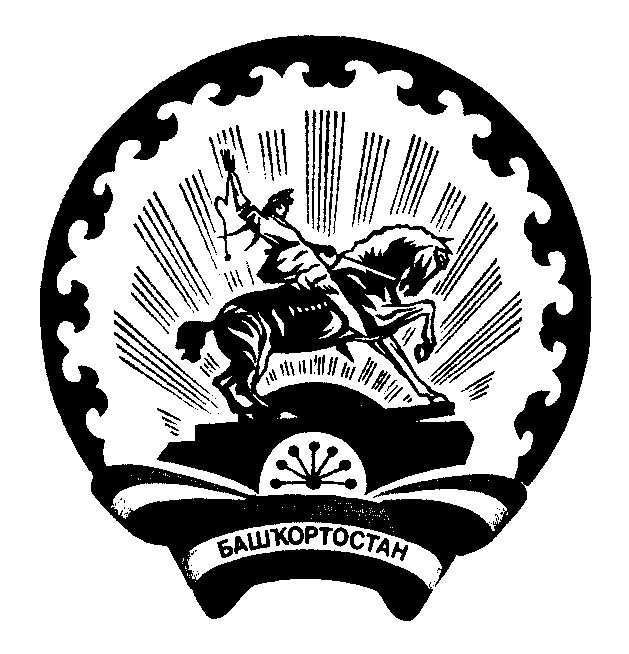 БАШ?ОРТОСТАН  РЕСПУБЛИКА3Ы                                                           СОВЕТ СЕЛЬСКОГО ПОСЕЛЕНИЯБ2Л2Б2й РАЙОНЫ МУНИЦИПАЛЬ                                                       УСЕНЬ-ИВАНОВСКИЙ СЕЛЬСОВЕТРАЙОНЫНЫ* 292Н-ИВАНОВКА АУЫЛ                                                            МУНИЦИПАЛЬНОГО РАЙОНА  БЕЛЕБЕЕВСКИЙСОВЕТЫ АУЫЛ БИЛ2М23Е СОВЕТЫ                                         РАЙОН РЕСПУБЛИКИ БАШКОРТОСТАН452033, Б2л2б2й районы, )с2н-Ивановка ауылы,                                     452033, Белебеевский район, с.Усень-Ивановское,Гагарин урамы,101                                                                                            ул.Гагарина, 101   КАРАР	                                                                             РЕШЕНИЕ  16 ноябрь   2016й                            № 124                   16 ноября   2016гО внесении  изменений в Порядок сбора и вывоза бытовых отходов и мусора на территории  сельского поселения Усень-Ивановский сельсовет муниципального района Белебеевский район Республики Башкортостан  от 21 ноября 2008 года № 127          Во исполнение протеста № 6д-2016 от 21.10.2016г. Белебеевской  межрайонной прокуратуры  ,в соответствии  с п. 18.ч.1 ст. 14 Федерального Закона  от 06.10.2003 года  №131-ФЗ « Об общих  принципах  организации  местного самоуправления  в РФ »,Федеральным законом  от 24.06.1998 года №89 –ФЗ « Об отходах производства и потребления » Совет сельского поселения Усень-Ивановский  сельсовет муниципального района Белебеевский  район Республики Башкортостан РЕШИЛ :                 1. Внести в Порядок сбора и вывоза бытовых отходов и мусора на территории сельского поселения Усень-Ивановский сельсовет муниципального района Белебеевский район Республики Башкортостан  утвержденного решением Совета сельского поселения Усень-Ивановский сельсовет муниципального района Белебеевский район Республики Башкортостан от 21 ноября 2008 года № 127 следующие изменения:                -  в п.п.1.3 п.1 слова « и промышленными»-исключить;                - в п.п.1.3 п.1 абзац 2 слова « и промышленных»-исключить;                - п.2 п.п. 9  изложить в следующей редакции :обращение с отходами – деятельность по сбору, накоплению, транспортированию, обработке, утилизации, обезвреживанию,  размещению отходов;                -п.14 изложить в следующей редакции ;хранение отходов – складирование  отходов в специализированных объектах сроком более чем одиннадцать месяцев в целях  утилизации, обезвреживания, захоронения;               - п.2п.п. 1 изложить в следующей редакции: отходы производства и потребления – это вещества  или предметы, которые образованы  в процессе  производства, выполнения работ, оказания услуг или в процессе потребления, которые удаляются, предназначены для удаления или подлежат удалению;            - пп.4.3 п.4 – слова « Сбор отходов на территории» заменить словами « Вывоз отходов с территории»;            - п.п.4.5 п.4 –слова « собственники отходов и»- исключить;             -п.п. 4.7 п.4 слова « опасных отходов» заменить словами «отходов 1-Ш класса опасности»2. Настоящее решение вступает в силу после его обнародования3. Контроль за исполнением настоящего решения оставляю за собой.Глава сельского поселения                                                           Д.В.Денисов